Структурное подразделение «Детский сад комбинированного вида «Аленький цветочек» МБДОУ «Детский сад «Планета детства» комбинированного вида»Краткосрочный проект в подготовительной к школе группе на тему:«Все профессии важны, все     профессии нужны»                                                                                                    Воспитатель:                                                                                                    Чаиркина Е.В.                                         Р.п. Комсомольский, 2021г.Познавательный проект в подготовительной группе № 10 «Все профессии важны, все профессии нужны»Тип проекта: творческий, информационный, краткосрочный;Участники проекта: дети подготовительной группы, воспитатель, родителиВозраст детей: 6-7 летСрок: 2 недели (октябрь 2021 г.)Проблема: Из беседы с детьми стало понятно, что они имеют поверхностные представления о профессиях, также многие дети не знают профессий своих родителей, не могут назвать. Это говорит о том, что родители не разговаривают со своими детьми о своей работе, не рассказывают, почему они выбрали именно эту деятельность. Актуальность проекта:Для всестороннего развития детской личности воспитанников дошкольного подготовительного возраста особое значение имеет ознакомление с миром взрослых. Вступление ребенка в социальный мир не возможно без усвоения им первичных представлений о социальном мире, в том числе и знакомства с профессиями. Знания человека закладывается с детства, в том числе и профессиональная направленность. Для того чтобы ребенок осмысленно сделал выбор во взрослой жизни, его необходимо познакомить с наибольшим количеством профессий, начиная с профессий родителей и людей, чей труд дети наблюдают изо дня в день. Преимущественно - эта деятельность должна носить информационный характер (общее знакомство с миром профессий, а также включать совместное обсуждение опыта ребенка, приобретенного им в каких-то видах трудовой деятельности. Следует развить у воспитанников веру в свои силы, путем поддержки их начинаний будь то творчество, техника, спорт и т. д. Чем больше разных умений и навыков приобретет ребенок в детстве, тем лучше он будет оценивать свои возможности в старшем возрасте. На основании этого и возникла идея создания данного проекта. Углубленное изучение профессий через профессии своих родителей способствует развитию доступных представлений об их ценности, значимости каждого труда.Что мы знаем? - доктор лечит людей; - у каждого человека своя профессия; - парикмахер делает прически; -профессия нужна всем, чтобы зарабатывать деньги; - чтобы получить профессию, нужно хорошо учиться. Что хотим узнать? - как пожарные спасают людей из горящего дома? -Что нужно знать, чтобы стать военным? -Как работают полицейские? - Кто такой кинолог, и что он делает? -Экскурсовод чем занимается? -Кто такой дантист? -Как строят такие высокие дома? -Кто учит людей разным профессиям? Как мы можем узнать? Спросить у родителей.Прочитать в книгах.Прочитать в интернете.Спросить у соседей, друзей.Сходить в библиотеку.Спросить воспитателей.Посмотреть по телевизору.Цель проекта: расширять и обобщать представления детей о профессиях, орудиях труда, трудовых действиях. Развитие интереса к различным профессиям, в частности к профессиям родителей и месту их работы.Задачи проекта:- развитие эмоционально-положительного отношения к человеку труда;- формирование представлений о важности трудовой деятельности в жизни людей;- развитие познавательной активности, интереса к профессиям взрослых;- формирование обобщенных представлений о структуре трудового процесса, понимание взаимосвязи между компонентами трудовой деятельности;- воспитание бережного отношения к труду взрослых и результатам их труда;- формирование у детей желания научиться выполнять трудовые действия представителей разных профессий.- развивать коммуникативные навыки;- развивать связную речь, мелкую моторику рук, воображение, память;- развивать образное и пространственное мышление, побуждать детей к творчеству и самостоятельности.Предполагаемый результат:• Получение детьми информации о профессиях.• Понимание значения слово «профессия».• Рассказы детей об этих профессиях.• Умение высказывать свое отношение к той или иной профессии.• Знание профессий своих родителей.• Какими качествами должны обладать люди данных профессий.• Какую носят одежду люди этих профессий?• Какие технологии и орудия труда используют люди данных профессий?Этапы реализации проекта:Подготовительный этап:1. Постановка цели и задач проекта;2. Отобрать иллюстрации о профессиях.3. Найти литературу, рассказывающую о профессиях4. Подобрать игры, песни, танцы, стихи, пальчиковую гимнастику.5. Подготовить экскурсии в детском саду.Основной этап:Речевое развитие: Тема «Профессии» (составление рассказа по картинкам).Проведение ООД.Обыгрывание дидактических и подвижных игр по теме.Решение игровых ситуаций.Речевое развитие: беседы, работа по картинкам, работа со словарем, с пословицами и поговорками о труде.Чтение художественной литературы о профессиях, выделение главного смысла произведения, умение задавать вопросы по тексту.Продуктивная деятельность: рисование, конструирование, лепка, аппликация.Мероприятия по реализации проекта:В работе с детьми:Беседы:«Что такое профессии»,«Какие профессии ты знаешь»,«Профессии моих родителей»,«Кем ты станешь, когда вырастешь?»«Почему важно быть хорошим специалистом»,«Без ученья не бывает профессионалов».Дидактические игры:«Кому что нужно для работы»,«Инструменты для людей разных профессий»,«Что пригодится при пожаре»,«Исправь ошибку»,«Для чего нужен этот предмет?»,«Что мы делали не скажем, а что делали покажем».Чтение художественной литературы:• «Кем быть?» И. Карпова (серия книг о профессиях),• «А что у вас?» С. Михалков,• «Кем быть?» В. Маяковский,• «Строители» Б. Заходер,• «Дядя Стёпа - милиционер» С. Михалков,• «Чем пахнут ремесла?» Д. Родари,• «Доктор Айболит» К. Чуковский,• «Незнайка в солнечном городе» Н. Носов.Самостоятельная художественно – творческая деятельность:Рисование:«Кем я хочу стать»Работа с раскрасками: «Профессии людей».Сюжетно-ролевые игры:• «Театр»Цель:Способствовать развитию творческого воображения у детей; развивать умение согласовывать свой замысел игры с замыслами сверстников; формировать умение обсуждать, договариваться, и планировать действия всех играющих; закреплять знания детей о правилах поведения в общественных местах; развивать у детей организаторские способности и инициативу.• «Семья»Цель:закладывать представление о совместном ведении хозяйства, семейном бюджете, о взаимоотношениях в семье, совместных досугах; воспитывать любовь, уважительное отношение к членам семьи, заинтересованность к их занятиям, хобби.• «Магазин»Цель:формировать навыки культуры поведения в общественных местах, вызвать у детей интерес к профессии «продавец», воспитывать дружеские взаимоотношения.• «Больница»Цель:Вызвать у детей заинтересованность к профессии врача; воспитывать сопереживание, чуткое отношение к больному, культуру общения.• «Военная база»Цель:продолжать формировать представления детей о военных профессиях; познакомить с распорядком дня военнослужащих, в чём заключается их служба; воспитывать смелость, ловкость, умение чётко выполнять приказы командира; расширять словарный запас детей• «Строители»Цель:формировать конкретные представления о строительстве, его этапах; закреплять знания о рабочих профессиях; воспитывать уважение к труду строителей; формировать умение творчески развивать сюжет игры.• «Школа»Цель:Расширять и закреплять знания детей о школе; способствовать овладением детьми выразительными средствами (интонация, мимика, жесты); учить самостоятельно создавать для задуманного сюжета игровую обстановку; способствовать формированию умения применять знания для творческого развития сюжета игры; помогать детям усваивать основные моральные нормы; воспитывать честность в отношениях; упрочить формы культурного, доброжелательного обращения; воспитывать дружбу, умение жить и работать в коллективе.• «Парикмахерская»Цель:расширить и закрепить знания детей о работе парикмахера; формировать нормы культурного поведения в общественных местах; уважение, вежливое обращение к старшим и друг к другу; учить благодарить за оказанную помощь и услугу.Работа с техническими средствами:Просмотр мультфильмов о профессиях.Взаимодействие с родителями1 . Консультации для родителей в «Родительском уголке»Заключительный этап• Выставка творческих работ детей• Пополнение игровых зон атрибутами для сюжетно-ролевых игр по теме.• Пополнение настольных игр• Пополнение дидактических игр по темеПолученный результат:Все дети проявили интерес к проекту, задавали много интересных вопросов. Родители с детьми начали говорить о своей деятельности, а дети рассказывать об этом в детском саду. Детям очень понравилось рисование на тему "Моя будущая профессия ". Собран и систематизирован весь материал по теме проекта.У детей сформировалось целостное представление о трудовой деятельности взрослых. Дети знают и называют большое количество профессий, могут составить описательный рассказ о профессии.Дети стали более раскрепощены и самостоятельны. В свободной деятельности широко применяют пение песен, используют для этой цели атрибуты и наряды.Со стороны родителей появился интерес к деятельности, организованной в рамках образовательного процесса, развитию творчества, знаний и умений у детей, желание общаться с ребенком на интересующие его темы, участвовать в жизни группы.ПриложениеКонспект занятия «Мир профессий» в подготовительной к школе группеЦели: закреплять с детьми названия профессий, их значение для людей; развивать память, внимание, любознательность; расширять кругозор. Обогащать словарь. Формировать уважение к людям труда.Задачи: закреплять знания дошкольников о видах труда, о различных профессиях;учить определять профессию по описанию, показу предметов, используя стихи, загадки, пословицы и поговорки;воспитывать трудолюбие и уважение к труду взрослых;формировать обобщённые представления о труде взрослых, о социальной значимости труда людей;воспитывать на примерах труда взрослых дружелюбие, взаимопомощь, вежливость, честность, гуманные чувства, уважение друг к другу, к результатам труда.Материалы: письмо от Незнайки, иллюстрации с изображением людей разных профессий, их инструментов и орудий труда, карточки для дидактических игр, презентации «Профессии», «Отгадай-ка».Предварительная работа: познавательные беседы «Хлеб всему голова», «Профессии моих родителей», «Кем бы я хотел стать», «Все работы хороши, выбирай для души», заучивание стихов о профессиях, отгадывание загадок, чтение рассказов и стихов (Е. Пермяк «Мамина работа», В. Сухомлинский «Моя мама пахнет хлебом», Д. Родари «Чем пахнут ремёсла» и др., целевые прогулки и экскурсии на почту, в магазин, на кухню, в медпункт, в библиотеку; встреча с мамой Ксении М., рисование на тему «Моя будущая профессия».Ход занятияВоспитатель: Ребята! Сегодня почтальон принёс мне письмо от Незнайки. В нём Незнайка просит вас помочь ему (зачитывает письмо Незнайки).«Дорогие ребята-дошколята! Я никак не могу решить, кем мне стать, когда вырасту. Пожалуйста, подскажите мне самую лучшую, самую интересную профессию. Ваш Незнайка.»Воспитатель: Ребята, поможем Незнайке выбрать самую лучшую профессию?Дети: Да, поможем!Воспитатель: Тогда давайте отправимся с вами в увлекательное путешествие в страну под названием «Мир профессий».Профессия – это труд, которому человек посвящает свою жизнь.Профессий много в мире есть,Их невозможно перечесть.Каждый человек должен сделать свой выбор. Некоторые ещё в детстве чувствуют своё призвании (Вольфганг Моцарт). Иногда человек долго ищет своё призвание, меняя профессию за профессией и всё-таки находит её. Ведь профессия должна приносить радость и самому человеку и окружающим его людям.Давайте вспомним, какие ещё бывают профессии.Дети: (перечисляют известные им профессии).Воспитатель: Хорошо, вспомнили. А сейчас я приглашаю вас в путешествие.А чтобы узнать, на чём мы поедем, отгадайте загадку.Прочихается мотор -Выбегает на простор.И по звонкой улицеОн бежит, волнуется.Рынок, почта и вокзал,Чтоб никто не опоздал (автобус)(Дети рассаживаются по обе стороны от стола (как в автобусе).Чтобы путешествие было интересным и увлекательным, я предлагаю вам разделиться на две команды – «Почемучки» и «Знайки». Команды готовы? Садимся все поудобнее и отправляемся в путь.Первая остановка «Отгадайкино».Детям предлагается отгадать загадки о профессияхКто в дни болезнейВсех полезнейИ лечит насОт всех болезней? (врач)Всегда в халате белом,В крахмальном колпаке.Готовит детям кашуНа свежем молоке.Кто это? (повар)Кто учит детишек читать и писать,Природу любить, стариков уважать? (учитель)Встаём мы очень рано,Ведь наша забота –Всех отвозитьПо утрам на работу. (водитель)С малышами я вожусь,С ними провожу все дни.Никогда я не сержусьНа проделки ребятни.С ними я хожу гулять,Их укладываю спать,И, конечно же, люблюЯ профессию свою. (воспитатель)Если вьётся пламя,Дым валит столбом,«01» мы наберём,Его на помощь позовём. (пожарный)Феном, щёткой и расчёскойЛовко сделает причёску. (парикмахер)У него товаров горы –Огурцы и помидоры.Кабачки, капуста, мёд –Всё он людям продаёт. (продавец)Если наводнениеИль землетрясение,На помощь нам всегда придётИ нас от гибели спасёт. (спасатель)Кто растит в широком полеМного разных овощей –От капусты до фасолиДля салатов и борщей? (фермер)Кто приносит нам газетыИ от бабушки приветы? (почтальон)Воспитатель: Молодцы! С заданием справились, продолжаем наше путешествие.Вторая остановка «Выбирайкино».Игра «Кому что нужно».Игра по карточкам – чья команда быстрее выполнит задание.Воспитатель: Молодцы! Не подвели свои команды.Игра «Поварёнок».Игрокам раздаются карточки с изображением овощей и предлагается выбрать необходимые для приготовления борща. («Почемучкам» - отдельные карточки с изображением овощей, «Знайкам» - одна картинка с изображением нескольких овощей).Назвать, какими инструментами и посудой при этом пользуются.Молодцы! Вы опять всё правильно ответили.Воспитатель: Мы вновь отправляемся в путь!Нас встречает станция «Размышлялкино».Игра «Назови профессию» (по карточкам с изображением инструментов, приборов, предметов назвать профессию).Ребята, вы хорошо поработали и теперь мы прибываем на станцию «Отдыхалкино» (динамическая пауза).Я – шофёр, помыл машинуСел за руль, расправил спину.Загудел мотор и шиныЗашуршали у машины. (имитация вождения автомобиля)Подметает дворник дворУбирает дворник сор. (подметание)Наш охранник на постуСмело смотрит в темноту. (повороты, приставив ладони к глазам)А сапожник сапогиДля любой сошьёт ноги.К сапогам прибьёт подковкиИ пляши без остановки. (шитьё, прибивание молотком, пляска)Наши лётчики – пилотыПриготовились к полёту. (руки в стороны, наклоны корпуса)А портной сошьёт для насБрюки – просто высший класс. (имитация шитья)Я - маляр, шагаю к вамС кистью и ведромСвежей краской буду самКрасить новый дом. (плавные взмахи руками вверх-вниз)Воспитатель: Мы немножко отдохнули и опять отправляемся в путь.Наше путешествие продолжается.Станция «Закреплялкино».Игра «Назови профессию, зная, чем занимается человек» (командам задаются вопросы поочерёдно)Кто учит детей? (учитель)Кто строит дома? (строитель)Кто пишет книги? (писатель)Кто кладёт кирпич? (каменщик)Кто проектирует дом? (архитектор)Кто водит троллейбусы? (водитель)Кто водит самолёты? (лётчик)Кто лечит людей? (врач)Кто готовит обед? (повар)Кто разносит почту? (почтальон)Кто шьёт одежду? (портной)Кто растит пшеницу в поле? (фермер)Воспитатель: Ребята, вот и закончилось наше путешествие в страну «Мир профессий». Вы с большим интересом участвовали во всех играх, узнали новое для себя о профессиях, о значимости труда представителей любой профессии для жизни людей, о необходимости серьёзной подготовки для овладения какой-либо профессией. Давайте будем с уважением и чувством гордости относиться к людям труда.Итог занятия– Вам понравилось путешествие? (ответы детей)– Что больше всего вам понравилось в путешествии? (ответы детей)Так что же мы ответим Незнайке? Очень много на свете профессий, но нет самой лучшей и самой нужной, главное, чтобы каждый человек любил своё дело и добросовестно его выполнял.Все профессии важны,Все профессии нужны!Занятия по познавательному развитиюТема: «Эти разные профессии»Программное содержание:закрепить и расширить представления детей о профессиональной деятельности взрослых;ввести понятие «профессиональные праздники» как показатель уважения к людям разных профессий;формировать уважение к труду взрослых и бережное отношение к вещам; воспитывать желание помогать взрослым.Оборудование и демонстрационный материал: альбом «Все работы хороши», дидактическая игра «Кем быть?», предметные картинки с изображением предметов-помощников людей разных профессий.Предварительная работа: беседы, чтение художественной литературы о труде людей, пословиц и поговорок о труде, дидактические игры, рассматривание альбомов с предметными картинками, экскурсии, беседы о профессиях родителей.Ход занятия:Воспитатель: - Ребята, послушайте стихотворение, и вы узнаете, о чем мы с вами будем говорить:Ничто никогда не выходило само:Не приходило само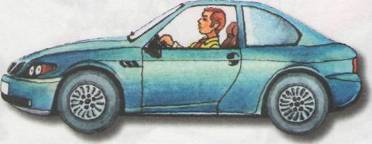 К нам на дом письмо,Само не способно смолоться зерно,Само стать костюмомНе может сукно,Само не умеет свариться варенье,Само не напишется стихотворение.Мы делать все это обязаны сами -Своей головой и своими руками.Воспитатель: О чем говорится в этом стихотворении? (о разных профессиях)Воспитатель: Люди, каких профессий производят то, о чем говориться в этом стихотворении? (почтальон, хлебороб, портной и др.)Воспитатель: Представьте себе, что мы утром вышли из дома. А кто построил ваш дом? (Строители).Воспитатель: Кто придумал и начертил дом на бумаге? (Архитектор).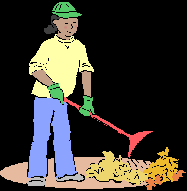 Воспитатель: Итак, вы на улице. Кто во дворе наводит порядок? (Дворник).Воспитатель: Некоторые из вас живут близко, они идут в детский сад пешком, а некоторые добираются до детского сада на автобусе. Вы сели в автобус, чтобы доехать до детского сада. Кто везет вас? (Водитель).Воспитатель: Кто встречает вас в детском саду? (Воспитатель, врач, няня).Воспитатель: Родители прощаются с вами и торопятся на свою работу. А кем работают ваши родители? (Ответы детей).Воспитатель: В детском саду еще много взрослых, которые делают все для того, чтобы вас вкусно накормить, чтобы ваши постели и полотенца всегда были чистыми, чтобы вы были здоровы, чтобы умели красиво петь и танцевать. Кто это? (Повар, медсестра, работники прачечной, музыкальный руководитель).Воспитатель: Где еще работают врачи? (в больнице). Что делает врач? (лечит людей). Какие предметы-помощники использует врач в своей работе? (шпатель, стетоскоп, весы, ростомер, шприц).Воспитатель: Среди врачей много разных специалистов. Например, есть врачи детские -педиатры. Кого они лечат? (детей). А есть врачи для взрослых, их называют терапевты. Если у человека заболели уши, он обращается к отоларингологу. Если глаза … к окулисту, если зубы …к стоматологу, оперативное лечение проводят … хирурги и т.д.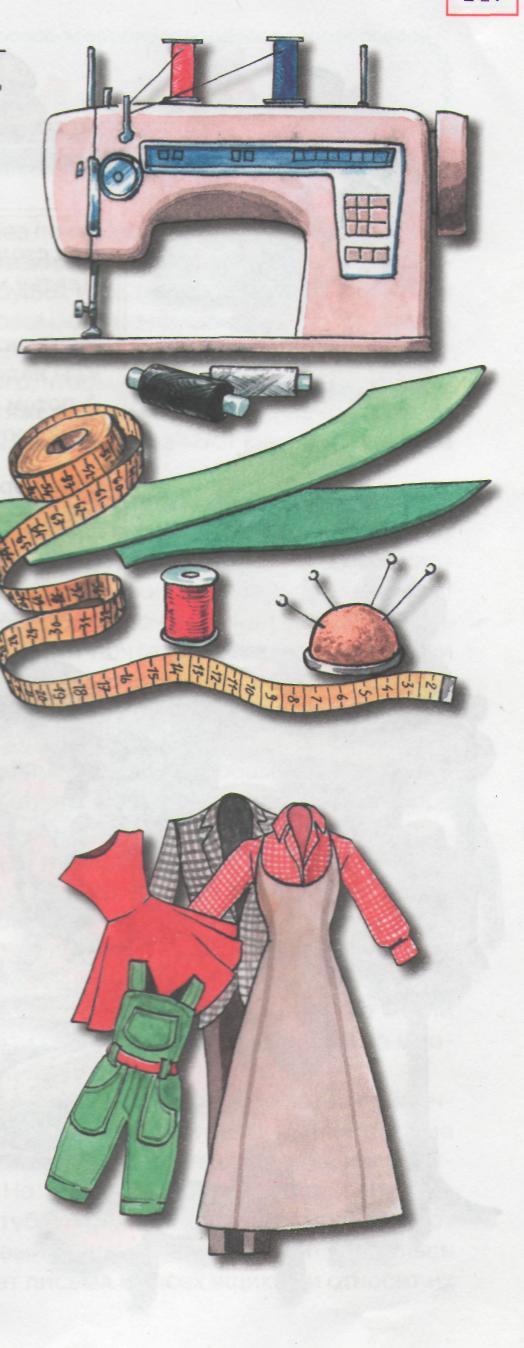 Воспитатель: Вечером родители забирают вас из детского сада, и вы заходите в магазин. А там кто работает? (продавец). Какие предметы-помощники использует продавец в своей работе? (весы, прилавок, холодильник, витрина). Всем ли продавцам нужны весы? (Предположения детей)Воспитатель: А если продавец работает в мебельном магазине или продает игрушки или машины, нужны весы? Вот видите, продавцы работают в разных магазинах, все они продают товары, но в зависимости от товара, продавцам нужны разные предметы-помощники, разные знания и умения.Воспитатель: Вы вышли из магазина. Вдруг по улице промчалась большая красная машина с сиреной. Что это за машина? (пожарная). Чем занимаются люди, которые сидят в пожарной машине? (спасают от пожара, тушат огонь). Какие предметы-помощники есть у пожарных?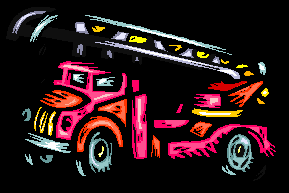 Воспитатель: Наступил вечер. Пришли домой воспитатель и продавец, врач и пожарный, водитель и повар. Кто-то взял в руки книгу, которую написал … писатель, кто-то позвонил другу, а кто-то пошел в театр. Кто работает в театре? (актер). Кто ставит спектакли? (режиссер). Кто шьет костюмы актерам? (костюмер).Воспитатель: А кому надо сказать спасибо, за то, что всех этих людей научил читать, писать, считать, думать? (учитель).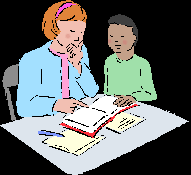 Воспитатель: Вот сколько профессий мы вспомнили, но профессий много, их тысячи и с каждым днем их становиться все больше. Многие профессии собраны вами в альбоме «Все работы хороши». Как вы думаете, какая профессия самая важная? (Предположения детей).Воспитатель: Представьте себе, что не стало воспитателей. Что бы тогда произошло? Если вдруг не станет поваров? Пожарных?Воспитатель: Мы пришли с вами к выводу, что все профессии необходимы людям, все приносят огромную пользу, все направлены на заботу о человеке. Главное - уважать людей всех профессий, ценить огромный труд, который они выполняют.В нашей стране с благодарностью относятся к труду людей, отмечают различные профессиональные праздники. Какие вы знаете профессиональные праздники? (ответы детей).В эти торжественные дни люди получают поздравления, награды, благодарность за свой труд, улыбки и цветы. В течение года мы будем обозначать в календаре, какие профессиональные праздники отмечаются в России, и будем подробно знакомиться с этими профессиями.Воспитатель: каждый из вас уже сегодня мечтает, кем же стать в будущем. Кем вы хотите стать, когда вырастите, мы узнаем, поиграв в игру «Кем быть?»Дидактическая игра «Кем быть?»Из предложенных вариантов картинок-профессий, дети выбирают иллюстрацию понравившейся им профессии и рассказывают, какую они выбрали профессию и почему.Воспитатель: Хорошие у вас мечты. И я думаю, ваши мечты осуществятся.Воспитатель: Что нового вы сегодня узнали на занятии? Что вам больше всего понравилось?Тема: «Знакомство с профессией строителя»из опыта проведения традиции «Встречи с и интересными людьми»Программное содержание:формировать у детей представления о труде взрослых;познакомить детей с профессией «строитель», с некоторыми профессиональными действиями, с инструментами – помощниками строителя;развивать трудовые навыки детей в ходе игровой деятельности;воспитывать интерес и уважение к труду взрослых.Ход занятия: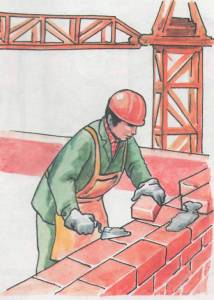 Воспитатель: Ребята, скажите, пожалуйста, в каком городе вы живете? Какие дома есть в городе? (деревянные, кирпичные, панельные).Воспитатель: А вы знаете, что не всегда люди жили в домах, таких как мы с вами. Поначалу древний человек искал себе укрытие, где придётся, он находил хорошее, защищенное место и считал его «домом», самыми первыми домами были пещеры и сооружения на деревьях. Наши предки сгибали ветки в некое подобие каркаса, сплетали или связывали их, а затем делали крышу из пучков травы, наложенных друг на друга. В таком домике человек был защищен от солнца, дождя и диких животных. Но для холодного климата такой домик был неподходящим жилищем, поэтому следующим шагом в строительстве домов стали пещеры, вырытые в склоне холма (демонстрационный материал). Затем он стал улучшать своё жилище разнообразными способами. Постепенно люди стали строить крохотные деревянные домики, наполовину вросшие в землю. Строили они их рядом друг с другом и обносили высокими стенами от врагов. Такие деревянные домики назывались избами. Строили их из деревьев, которые срубали в лесу, делали в них специальные углубления, чтобы одно бревно вставлялось в другое (так же, как вы сейчас собираете пластмассовый конструктор). Щели между брёвнами затыкали мхом, чтобы не дул ветер. Но деревянные дома часто горели, и поэтому строители начали строить жилища из камняВоспитатель: Ребята, а кто строит дома, здания? (Ответы детей).Воспитатель: Строитель – очень нужная и интересная профессия. Сегодня к нам пришел в гости настоящий строитель, сейчас мы с ним познакомимся, и он расскажет о своей профессии.--Дети, строит, красивые дома, здания. В стройке помогают современные машины: подъемные краны, бетономешалки, самосвалы и др. Поэтому строительство – это коллективный труд. Нужно дружно сообща всем работать. Нужны каменщики, монтажники, плотники, крановщики, сварщики, маляры – все они строители.Воспитатель: Ребята, а чтобы запомнить, чем пользуется строитель, давайте поиграем в игру «Кому что нужно?» (нужно отобрать предметы-помощники, необходимые для строителя, врача, продавца).Воспитатель: Что нам нужно для строительства, мы выбрали, а теперь поиграем в игру «Строители»: из деревянных частей конструктора строим несколько зданий.Строитель: Молодцы, ребята, мне было очень приятно с вами общаться и рассказать о такой важной и нужной профессии как строитель.Строитель Е. КнушевицкаяВы, ребята, знать хотите,Что же делает строитель?А ведь вы немножко самиВсе на стройке побывали:Вы совочками, рукамиДом песочный создавали.А ещё в лесу шалашВы плели из гибких веток.А конструктор «Лего» ваш —Стройплощадочка для деток.Можно дом большой собратьИ построить небоскрёбы(А высокие особо,Если друга в помощь взять!)А ещё вы сколотилиВместе с папою скворечник.Вы строителями были(Только птичьими, конечно!)Был строителем уж точноПоросёночек Нуф-Нуф:Дом его, высокий, прочный,Ветер не сломал, подув!Быть строителем почётно.Дом, квартира всем нужны!Раньше, нынче, ежегодноМного строек у страны.Воспитатель: Что нового вы сегодня узнали на занятии? Что вам больше всего понравилось? (ответы детей).Тема: «Знакомство с профессией портного»Программное содержание:расширять представление детей о профессии портного;обогащать и расширять представления об окружающем мире;закреплять знания о других профессиях.Словарь: портной, швея, выкройка, фасон, мерка.Ход занятия:Дидактическая игра «Назови профессию»Воспитатель показывает детям буквы, они называют профессии, начинающиеся на эти буквы. Кратко рассказывают, чем занимается человек данной профессии.А – актер- актер снимается в фильмах, играет в театре в спектаклях.Б – библиотекарь - работает в библиотеке, выдает читателям книги на дом.В – воспитатель - работает в детском саду, воспитывает детей.В – водитель – управляет машиной, перевозит различные грузы.В – врач – лечит людей.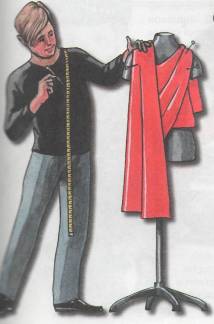 Д – дирижер – управляет игрой оркестра, хора.К – клоун – артист цирка.К – кинолог – воспитывает, дрессирует собак.П – парикмахер – работает в парикмахерской, стрижет, делает прически.П – плотник – работает с деревом.П – повар – готовит блюда для еды.П – портной – шьет одежду.Портной шьёт для людей костюмы, платья, разную одежду для детей и взрослых, зимнюю и летнюю. Прежде чем сделать заказ, клиенты смотрят журнал мод, выбирают подходящий фасон. Затем выбирают ткань. С заказчика надо снять мерки и записать в специальный блокнот. По этим меркам, с помощью лекала делается выкройка. И только потом можно приступать к шитью. К ткани так же необходимо подобрать нитки. Без портного не обойтись. Врачу халат нужен? Нужен! Актеру - костюм? А как же! Клоуну – смешной наряд? Военному – форма? Маме – фартук кухонный?Стихотворение «Портной» С.А.ВасильеваЖил портной один умелый,Знал прекрасно свое дело!Ткани выбирал для нас-Хлопок, ситец и атлас.А потом снимал он мерку,Делал выкройку, примерку,Белой ниткой ткань метал,На машинке все сшивал.И на праздник у ребятНовый был всегда наряд.Воспитатель: Что такое профессия? (дело, которым занимаются каждый день и которое полезно для других людей).Воспитатель: Как вы думаете, полезна ли профессия- портной для людей?Воспитатель: Что нового вы сегодня узнали на занятии? Что вам больше всего понравилось? (ответы детей).Картотека дидактических игр по ознакомлению детей с профессиями№ 1. «Кем я хочу стать? Как буду работать?».Цель: формировать умение делать выбор в соответствии с собственными интересами и способностями; осознавать значимость любой профессии.Материал: Картинки, изображающих людей разных профессий.Ход игры: 1. Беседа по темам: «Сколько профессий может освоить человек?», «Что определяет название профессии?», «Почему человек стремится овладеть профессией?», «Какая профессия самая лучшая? Почему?», «Кем я мечтаю быть? Чему я для этого я должен научиться?».2. Обсуждение темы: «Какие профессии называют женскими? Мужскими?», «Случается ли, что женщины овладевают мужской профессией, а мужчины – женской?».3. Вывод, к которому детей подводит педагог: главное – любить и хорошо знать свое дело.№ 2. «Поймай – скажи».Цель: закрепить знания о профессиях взрослых.Оборудование: мяч.Ход игры: дети становятся в круг, ведущий, бросая мяч детям, называет профессию. Поймавший мяч бросает его ведущему, называя, что делает человек этой профессии.Образец: врач – лечит, художник – рисует, повар – варит, пожарный – тушит, плотник – строгает.№ 3. «Про Олю и Колю».Цель: учить детей правильно пользоваться в речи союзом «потому что».Описание игры: воспитатель предлагает детям послушать начало предложения, они должны закончить его. Потом дети сами придумывают начало предложения.Образец: Коля уступил место Оле, потому что … он мальчик.                Оля любит шить, потому что … она девочка.№ 4. «Помощники».Цель: формировать представление о домашних обязанностях женщин и мужчин, потребность оказывать помощь близким.Материал: цветок из картона со съемными лепестками.Ход: дети поочередно отрывают лепестки цветка, называя обязанности, которые они выполняют дома (поливают цветы, подметают пол, ухаживают за домашними животными, убирают игрушки и др.).Вариант игры: дети перечисляют домашние обязанности, которые выполняют их мамы и папы.№ 5. «Отгадай профессию».Цель: закрепить знания детей о профессиях. Формировать представление о разделении профессий на мужские и женские.Материал: карточки с изображением людей разных профессий.Ход: воспитатель поочередно перечисляют действия человека, занятого тем или иным делом. Дети называют профессию, один ребенок выбирает карточку с соответствующим изображением. Затем проводится беседа о данной профессии.№ 6. «Назови одним словом».Цель: учить обогащать предметы одним словом, обогащать словарный запас.Материал: картинки с избражением пианино, скрипки, барабана, пилы, топора, рубанка, швейной машинки, ножниц, иголки и т. д.Ход игры: сгруппируйте эти предметы.Вопросы: как эти предметы можно назвать одним словом? Почему так можно сгруппировать? Придумай для любой группы свое условное обозначение№ 7. "Кто кем хочет стать?".Цель: употребление трудных форм глаголаДетям предлагаются сюжетные картинки с изображением трудовых действий. Чем заняты мальчики? ( Мальчики хотят сделать макет самолёта) Кем они хотят стать? (Они хотят стать лётчиками). Детям предлагается придумать предложение со словом хотим или хочу.№ 8. «Назови слова – действия».Называю профессию, а дети говорят слова – действия, которые выполняют люди этой профессииВрач – слушает, выписывает рецепт, смотрит горло, измеряет температуру, назначает лекарства.Продавец – взвешивает, показывает, отрезает, заворачивает, считает.Повар – режет, чистит, варит, жарит, печет, пробует, солит.Парикмахер – причесывает, стрижет, моет волосы, делает прически, бреет бороду и усы.№ 9. «Кому нужны эти предметы».Весы, товар, прилавок (для продавца).Ножницы, ткань, швейная машинка (для портнихи).Половник, кастрюля, продукты (для повара).Шины, автобус, руль (для шофера).Шприц, вата, бинт (для врача).Кирпичи, цемент, мастерок (для строителя).Краска, кисть, ведро (для маляра).№ 10. «Кому нужен этот предмет?».(На ковре лежат каска, жезл, швейная машинка, шприц, молоток, гаечный ключ, дуршлаг, расческа, газета, молярная кисть, тетрадь, рубанок).Дети под музыку движутся по кругу, музыка останавливается – дети берут предметы и говорят:- Как называется этот предмет?- Людям какой профессии он нужен?- Что делает человек данной профессии?№ 11. «Для чего нужны предметы?».Дети встают в круг, бросаю мяч и называю предмет. Ребенок, у которого мяч, должен быстро сказать, что делают с этим предметом.Ножом –режутМетлой –метутПилой – пилятТопором –рубятПоварешкой – наливаютЛопатой - копаютИглой – шьютНожницами – стригутГрадусником – измеряют температуруРасческой – причесываютКистью – рисуютВ кастрюле – варятВ сковородке – жарятНа весах – взвешиваются№ 12. «Сварим вкусный суп из овощей».Цель: познакомить детей с процессом приготовления овощного супа, показывая и называя действия, которые ребенок выполняет; продолжать формировать представление о профессии повара; развивать воображение; актизвизировать речь. Воспитывать уважение к работникам детского сада.Ход игры:Перед детьми — плита. На ней — кастрюля, сковорода (игрушки, достаточно крупные, или настоящая посуда); рядом - набор овощей (натуральные), миска с водой, нож, ложка.Воспитатель: - Я научу вас варить из овощей вкусный суп! На плите стоит(показ)...?- Большая кастрюля.- В этой кастрюле — вода. Посмотрите (зачерпывает воду ложкой и выливает обратно). Скоро вода закипит, поэтому пора чистить картошку.Воспитатель просит кого — нибудь из детей найти и передать ему картофель, моет его в миске, чистит. Дети называют действия, повторяют названия.Воспитатель интересуется, как теперь выглядит картошка.-Она белая, чистая без шкурки (кожицы).- Бросить ее в кастрюлю целиком или...?- Надо порезать. Воспитатель выкладывает лук в кастрюлю. Затем дети приносят капусту, морковь, наблюдают, как воспитатель моет и шинкует овощи. Отдельно на сковороде он жарит лук (дети называют овощ и действие с ним). Воспитатель: «Послушайте, - говорит воспитатель, - как шипит на горячей сковороде масло: ш-ш-ш. Как оно шипит?» Воспитатель выкладывает лук в кастрюлю, помешивает суп. Говорит: «Очень жаль, что «не горит» наша плита. Но мы сейчас сварим из овощей, овощной суп, на настоящей плите».Когда приходит повар, воспитатель передают ему кастрюлю. Тот интересуется, что в ней, выслушивает детей, одобряет и уточняет их ответы. Обещает сварить суп.Примечание. Желательно, чтобы в этот день на обед был приготовлен овощной суп. Это доставит детям радость.№ 13. «Кто что делает?».Цель: развивать умение соотносить действие человека с его профессиональной деятельностью; воспитывать уважение к человеку труда.Воспитатель раздает детям карточки с изображением представителей различных профессий. Затем он демонстрирует предметные картинки с изображением объекта их деятельности, при этом задавая вопросы: «Кто строит дома?»; «Кто шьет платья?», «Кто продает молоко?» и т.д. Примеры ответов детей: «Строитель строит дома», «Портной шьет платья», «Продавец продает молоко».№ 14. «Кому что надо?».Цель: систематизировать знания о профессиях повара и врача; о предметах их труда.Воспитатель вызывает двоих детей. На одного надевает шапочку повара, на другого — шапочку врача (с красным крестом). Усаживает их за стол лицом к остальным участникам занятия. Приглашает к столу третьего ребенка. Предлагает ему достать из коробочки вещь и, назвав ее, передать по назначению: либо повару, либо врачу. Тот, кто получил вещь, должен назвать ее и рассказать, для чего она служит, например: «Это мясорубка, можно провернуть мясо, хлеб, лук и сделать котлеты». В процессе игры состав ее участников меняется один или, если позволит время, 2 раза.№ 15. «Петрушка идет трудиться».Цели: Научить классифицировать предметы по функциональному назначению (удовлетворению потребностей в труде); воспитывать желание помогать взрослым.Оборудование: Картинки с изображением предметов, необходимых для игры и для труда на огороде, на кухне, в квартире; три макета (огород, кухня, комната)Ход игры:Приходит письмо от Петрушки, в котором он рассказывает, что гостит у бабушки. Он играет, рисует, гуляет, а еще помогает бабушке. Сегодня она дала ему три задания: посадить на огороде морковь и полить цветы; сварить суп; навести порядок в комнате (убрать игрушки, вытереть пыль, пропылесосить).Однако, Петрушка, запутался в орудиях труда и просит ребят помочь.
Воспитатель предлагает детям макеты огорода, кухни и комнаты и объясняет, что нужно взять одну картинку, посмотреть внимательно, назвать предмет, рассказать, как им пользоваться и для какого труда он нужен, потом положить картинку к соответствующему макету. Например, пылесос нужен для чистки паласа, его нужно включать и пылесосить, поэтому картинку с изображением пылесоса нужно положить к макету комнаты. Воспитатель обращает внимание детей на то, что среди картинок с орудиями труда есть картинки с игрушками. Их нужно выбрать и сложить в коробку. Задание считается выполненным, если все картинки разложены правильно.В конце игры воспитатель предлагает детям рассказать Петрушке в письме, какие предметы ему нужны для выполнения заданий бабушки.№ 16.  «Профессии».Цель: развивать представление о профессиях, обогащение и пополнение словарного запаса слов; развитие воображения, мышления, навыков словообразования.Инвентарь: Не требуется.Содержание: Ведущий начинает предложение, дети должны его закончить, вставляя недостающие слова. Или задает вопрос, а дети отвечают. Вариантов таких игр много, ниже - несколько примеров. Ход игры: Ведущий описывает различные профессии. Задача детей -назвать профессию.-Носит белый колпак, готовит вкусную еду. Кто это?- Повар!- Водит машину...-Водитель! и т.п.№ 17. «Магазин посуды».Цель: образовывать названия посуды, продолжать формировать знания о профессии продавца, воспитывать уважение к труду людей всех профессий, развивать мышление, речь, память, восприятие, внимание.Материал: Полка с посудой: по две сахарницы, хлебницы, салфетницы, блюдо для печенья, сухарница, солонка. (предметы можно менять).Организация: Воспитатель:- У нас открыт магазин посуды. Чтобы купить посуду, надо точно знать, что вы хотите купить. Знать какой это предмет, для чего он нужен. У вас должны быть деньги на покупку. Если назвать неправильно, продавец не поймет вас и не продаст нужную вещь. Сначала рассмотрим, какая посуда есть в магазине: вот знакомые вам...(хлебница, сахарница, салфетница). Воспитатель указывает на предметы, давая понять детям, что их нужно назвать.- Вот специальное блюдо для сухарей, это...(сухарница). А вот блюдо для печенья. У него нет другого названия. Просто блюдо. Не ошибайтесь, когда будете покупателями, называя их. Пожалуйста, кто какую посуду хочет купить, подходите, магазин открыт.«Купленную» посуду воспитатель откладывает на стол, объясняя, что специальная машина доставит покупку на дом.№ 18. «Магазин ткани».Цель: формировать умение определять ткань в зависимости от ее происхождения, закреплять навыки определения вида ткани, представление о профессии продавца.Оборудование: полка с различными видами ткани, метр, ножницы.Ход игры: Воспитатель создает следующую ситуацию: -Ребята, представьте, что мы с вами находимся в магазине «Ткани» и нам нужно подобрать ткань для куклы Тани. Воспитатель открывает витрину с полосками ткани. - Кто из вас приобретает ткань для летнего платья? Дети выбирают ткань, объясняя при этом: - для летнего платья нужна тонкая ткань, чтобы не было жарко. Вот такая. Она изготовлена из хлопка. Это — хлопчатобумажная ткань, нити для нее сделаны из хлопка. При подборе тканей для зимней одежды у детей такое мнение: нужна ткань шерстяная. Пушистая, теплая. Она изготовлена из шерсти, состриженной с овечки.№ 19. «Магазин».Цель: продолжать закреплять знания о профессии продавца, с различными видами магазинов и продуктов; воспитывать чувство уважения, благодарности за выполняемый труд.Ход игры: Перед детьми — магазин с отделами «Обувь» и «Одежда». 
«Дорогие дети! - говорит воспитатель. В нашем магазине вы можете купить одежду и обувь для своих кукол. Что вы можете купить? Сегодня в продажу поступили: красное платье с белым воротником и карманами;красивые клетчатые брюки с черным ремнем;меховые коричневые сапожки с вышивкой (достаточно назвать и описать 3-4 вещи.В магазине их вдвое больше).Воспитатель — продавец вызывает ребенка, спрашивает: «Что Вы хотите посмотреть?» («Что вам показать?»). Тот отвечает: «Пожалуйста, покажите мне синий сарафанчик с цветочками». Или: «Хочу посмотреть белую рубашку с клетчатым галстуком». Купленную ребенком вещь (их продается 5-6) воспитатель кладет в пакет, а пакет — в кузов грузовика. В конце занятия воспитатель доставляет покупки адресатам. Вручая пакет, он спрашивает имя, фамилию ребенка, уточняет, в каком отделе магазина сделана покупка.№ 20. «Где это можно купить?».Цель: игра закрепляет знания детей о том, что разные товары продаются в различных магазинах: продуктовых, промтоварных, книжных (бывают разные продуктовые магазины: «Овощи — фрукты», «Булочная», «Молоко», промтоварные: «Обувь», «Одежда», «Ткани», «Детский мир», «Спортивные товары»); учит детей различать магазины по их названию, ориентироваться в окружающей обстановке; воспитывает желание помогать родителям, делать несложные покупки; общаться в совместной деятельности.Дидактический материал: предметы, изображенные на маленьких картинах, на больших карточках.Ход игры: Игра проводится по типу лото. Выигрывает тот, кто первым закроет все карточки и ни разу не ошибется. В начале игры воспитатель проводит с детьми беседу о том, знают ли они, где их мамы покупают продукты, необходимые вещи, предметы, какие они знают магазины, как называются магазины, которые находятся близко от дома. Помогают ли они своим родителям в покупке молока, хлеба и других продуктов. После беседы воспитатель показывает большие карточки. Где изображены магазины. Дети по витринам узнают, какие это магазины.Воспитатель: А сейчас, дети, поиграем. Я вам раздам маленькие карточки, и вы потом должны будете сказать, где на большой карте положить маленькую карточку, принесите карточку и положите на большую карту, на тот магазин, где это можно купить. Не спешите, внимательно посмотрите на картинку! Раздав карточки, воспитатель дает сигнал: «Игру начинай!». Дети подходят к столу и кладут свои карточки на клетки большой карты. Туда, где нарисован магазин «Молоко», кладут карточки с изображением пакетов молока, сыра, масла, сметаны, творога и др. Воспитатель проверяет правильность действий детей, поощряет тех, кто правильно нашел нужный магазин.Игра помогает детям усвоить знания о том, что все, что нужно людям, покупают в магазинах, магазины бывают разные. Надо знать, какие действия и слова нужно произнести, чтобы быстро купить нужные товары.№ 21.  «Магазин игрушек».Цель: Игра учит детей описывать предмет, находить его существенные признаки, узнавать предмет по описанию, закрепляет навыки общения в общественных местах. Закреплять знания о профессии продавца. Дидактический материал: Игрушки.Ход игры: дети садятся полукругом перед столом и полочкой с игрушками. Воспитатель, обращаясь к ним, говорит: - У нас открылся магазин. Посмотрите, сколько в нем красивых игрушек! Вы сможете их купить, но чтобы купить игрушку, нужно выполнить одно условие: не называть ее, а описывать, при этом смотреть на игрушку нельзя. По вашему описанию продавец узнает ее и продаст вам.Короткой считалочкой выбирают продавца. Первым покупает игрушку воспитатель, показывая, как надо выполнять правила игры: - Здравствуйте! Я хочу купить игрушку. Она круглая, резиновая, умеет прыгать, с ней любят играть дети.Продавец подает покупателю мяч. -Спасибо, какой красивый мяч! - говорит воспитатель и садится на стул, держа в руках мяч.Продавец называет имя любого из играющих. Тот подходит и описывает игрушку, которую он выбрал для покупки: -А мне продайте. Пожалуйста, такую игрушку: она пушистая, оранжевая, у нее длинный красивый хвост, узенькая мордочка и хитренькие глазки.
Продавец подает игрушку — лису. Покупатель благодарит и садится на место.
Игра продолжается до тех пор, пока все дети не купят себе игрушки, играют с ними в комнате или на прогулке. Воспитатель приносит в магазин и такие игрушки, с которыми дети давно не играли, чтобы пробудить интерес к ним, напомнить, какие они интересные, красивые.№ 22.«Кто больше расскажет о профессии».Цель: соотносить действия людей с их профессией. Организация: Воспитатель уточняет понимание детьми слов «профессия», «действие». Воспитатель: - Дети, я работаю в детском саду воспитателем. Это моя профессия. Я рассказываю вам, как себя вести, играю с вами, рисую, читаю, пою, гуляю, укладываю спать… А как вы думаете, какая профессия у Оксаны Александровны, которая готовит нам обед? Правильно, повар. А какие вы еще знаете профессии? (Высказывания детей). Каждый взрослый человек имеет свою профессию. Он работает и выполняет какие – то действия. Что же делает повар? (Повар варит, печет, жарит, чистит овощи…)- А что делает врач? (Врач осматривает больных, выслушивает, лечит, дает лекарство, делает уколы, операции). 
- А что делает портной? (Портной кроит, наметывает, порет, гладит, примеряет, шьет).Воспитатель называет еще профессии строителя, учителя, сторожа, пастуха, сапожника, а дети называют действия людей этих профессий.№ 23. “Писатель”.Ребенку предлагается изобразить знаменитого писателя, который придумал «рассказ» о какой -либо профессии, атрибуте этой профессии — в зависимости от изучаемого материала. Затем кто — либо из детей выходит под аплодисменты друзей и рассказывает свою «придумку».№ 24.  «Экскурсия».Дети садятся на стульчики, поставленные в два ряда, как сиденья в автобусе. На одном стульчике, впереди, сидит «Шофер». Он держит в руках воображаемый руль. Один ребенок одет в костюм светофора. Дети: Мы в автобус дружно сели
И в окошко посмотрели.
Наш шофер педаль нажал,
И автобус побежал.
(Дети ритмично покачиваются.Шофер «крутит руль»)Светофор: (показывает крупную фотографию)
Стоп! Машинам красный свет.
Дальше вам дороги нет.
Посмортите - ка в окошки
И подумайте немножко: 
Что за здание пред вами?
Отвечайте быстро, сами.
(Что за улица пред вами?Что за памятник пред вами? и т.п.)
Дети: Это Зимний дворец.
Светофор: Свет зеленый зажигаю
И вас дальше отправляю.
Так дети «путешествуют» по городу и возвращаются на улицу.№ 25.  «Самый главный».Педагог раздает детям предметные картинки и рассказывает сказку, как спорили представители разных профессий, кто из них самый главный. Дети описывают предмет, изображенный на картинке, по схеме от первого лица и заканчивают свой рассказ словами: «Я самый главный». В конце игры педагог делает вывод о том, что все участники спора нужные и полезные.№ 26. «Угадай по результату профессию».
Воспитатель предлагает детям поочередно брать картинки с изображением предмета – результата чьей – либо деятельности. Взяв картинку, дети должны назвать профессию и действие, которые выполняет человек этой профессии (картинки: платье, дом, пирог, фотография и т.д.). № 27. «Определи по предмету профессию».
Дети по очереди достают из мешочка предметы (половник, вата, монеты, расческа, свисток, указка, краски, нитки, молоток и т.п.), которые необходимы для той или иной профессиональной деятельности. По предмету дети должны назвать профессию, в которой предмет используется.№ 28. «Что лишнее?».
Воспитатель раскладывает четыре картинки с изображением предметов – помощников (например, шприц, вата, йод и бинокль). Ребенок должен назвать лишний предмет и объяснить свой выбор.№ 29. «Доскажи словечко»
Мы в профессии играем
По душе их выбираем,
И мечтаем поскорее
Мамы с папой стать взрослее,
Чтоб не просто так мечтать,
А кем быть решить и стать.Саша гордо самолет
На веревочке везет.
Он готовится к полетам,
Значит,вырастет....(пилотом)У пилота Боря друг
Красит краской все вокруг.
На окне рисует дождик,
Значит, вырастет ...(художник)У художника сестренка
Петь умеет очень звонко.
Подпевают Насте птицы,
Значит, вырастет...(певица)Сочинил он им сонет,
Значит, вырастет ... (поэт)У поэта брат — Степашка,
Он весь год учил букашку
Прыгать из стакана в ковшик.
Степа — юный ... (дрессировщик)Дрессировщик с другом Димой
Целый день искали мину.
Дима банку под забором,
Закопал, чтоб стать ... (сапером)У сапера старший брат,
Он всегда помочь всем рад.
Кошек с дерева сниматель,
Лева — будущий ... (спасатель)Наш спасатель ходит парой
С доброй девочкой Тамарой.
Лечит та зверей отваром,
Хочет стать ... (ветеринаром)У ветеринара Томы
Мышки все ушли из дома.
Их найдет, всех опросив,
Тима, местный... (детектив)Детектив наш на диване
Отыскал заколку Ани.
Аня учит роль Алисы,
Чтобы стать большой .... (актрисой)Для актрис — аплодисменты
И цветы, и комплименты.
Крикнул Анечке: «Мотор!»
Слава — кино-... (режиссер)Режиссер театр забросил,
Пол он с Данькой пылесосил.
Окружающий мир дорог 
Даньке. Будет он ... (эколог)№ 30. «Найди ошибку».Врач варит суп.Повар водит машину.Учитель подстригает волосы.Портниха лечит людей.Полицейский взвешивает продукты.Парикмахер лечит людей.Михалков Сергей ВладимировичА что у васСергей МихалковА что у вас?Кто на лавочке сидел,Кто на улицу глядел,Толя пел, Борис молчал,Николай ногой качал.Дело было вечером,Делать было нечего.Галка села на заборе,Кот забрался на чердак.Тут сказал ребятам БоряПросто так:- А у меня в кармане гвоздь.А у вас?- А у нас сегодня гость.А у вас?- А у нас сегодня кошкаРодила вчера котят.Котята выросли немножко,А есть из блюдца не хотят.- А у нас на кухне газ.А у вас?- А у нас водопровод.Вот.- А из нашего окнаПлощадь Красная видна.А из вашего окошкаТолько улица немножко.- Мы гуляли по Неглинной,Заходили на бульвар,Нам купили синий-синий,Презелёный красный шар.- А у нас огонь погасЭто раз.Грузовик привёз дроваЭто два.А в-четвёртых, наша мамаОтправляется в полёт,Потому что наша мамаНазывается пилот.С лесенки ответил Вова:- Мама - лётчик?Что ж такого!Вот у Коли, например,Мама - милиционер.А у Толи и у ВерыОбе мамы - инженеры.А у Лёвы мама - повар.Мама - лётчик?Что ж такого!- Всех важней,- сказала Ната,Мама вагоновожатый,Потому что до ЗацепыВодит мама два прицепа.И спросила Нина тихо:- Разве плохо быть портнихой?Кто трусы ребятам шьёт?Ну конечно, не пилот.Лётчик водит самолётыЭто очень хорошо.Повар делает компотыЭто тоже хорошо.Доктор лечит нас от кори,Есть учительница в школе.Мамы разные нужны.Мамы всякие важны.Дело было вечером,Спорить было нечего.Владимир Маяковский — Кем быть: СтихУ меня растут года,
будет и семнадцать.
Где работать мне тогда,
чем заниматься?
Нужные работники —
столяры и плотники!
Сработать мебель мудрено:
сначала
мы
берём бревно
и пилим доски
длинные и плоские.
Эти доски
вот так
зажимает
стол-верстак.
От работы
пила
раскалилась добела.
Из-под пилки
сыплются опилки.
Рубанок
в руки —
работа другая:
сучки, закорюки
рубанком стругаем.
Хороши стружки —
желтые игрушки.
А если
нужен шар нам
круглый очень,
на станке токарном
круглое точим.
Готовим понемножку
то ящик,
то ножку.
Сделали вот столько
стульев и столиков!Столяру хорошо,
а инженеру —
лучше,
я бы строить дом пошел,
пусть меня научат.
Я
сначала
начерчу
дом
такой,
какой хочу.
Самое главное,
чтоб было нарисовано
здание
славное,
живое словно.
Это будет
перед,
называется фасад.
Это
каждый разберет —
это ванна,
это сад.
План готов,
и вокруг
сто работ
на тыщу рук.
Упираются леса
в самые небеса.
Где трудна работка,
там
визжит лебедка;
подымает балки,
будто палки.
Перетащит кирпичи,
закаленные в печи.
По крыше выложили жесть.
И дом готов,
и крыша есть.
Хороший дом,
большущий дом
на все четыре стороны,
и заживут ребята в нем
удобно и просторно.Инженеру хорошо,
а доктору —
лучше,
я б детей лечить пошел,
пусть меня научат.
Я приеду к Пете,
я приеду к Поле.
— Здравствуйте, дети!
Кто у вас болен?
Как живете,
как животик? —
Погляжу
из очков
кончики язычков.
— Поставьте этот градусник
под мышку, детишки.-
И ставят дети радостно
градусник под мышки.
— Вам бы
очень хорошо
проглотить порошок
и микстуру
ложечкой
пить понемножечку.
Вам
в постельку лечь
поспать бы,
вам —
компрессик на живот,
и тогда
у вас
до свадьбы
все, конечно, заживет.Докторам хорошо,
а рабочим —
лучше,
я б в рабочие пошел,
пусть меня научат.
Вставай!
Иди!
Гудок зовет,
и мы приходим на завод.
Народа — уйма целая,
тысяча двести.
Чего один не сделает —
сделаем вместе,
Можем
железо
ножницами резать,
краном висящим
тяжести тащим;
молот паровой
гнет и рельсы травой.
Олово плавим,
машинами правим.
Работа всякого
нужна одинаково.
Я гайки делаю,
а ты
для гайки
делаешь винты.
И идет
работа всех
прямо в сборочный цех.
Болты,
лезьте
в дыры ровные,
части
вместе
сбей
огромные.
Там —
дым,
здесь —
гром.
Гро-
мим
весь
дом.
И вот
вылазит паровоз,
чтоб вас
и нас
и нес
и вез.На заводе хорошо,
а в трамвае —
лучше,
я б кондуктором пошел,
пусть меня научат.
Кондукторам
езда везде.
С большою сумкой кожаной
ему всегда,
ему весь день
в трамваях ездить можно.
— Большие и дети,
берите билетик,
билеты разные,
бери любые —
зеленые,
красные
и голубые.-
Ездим рельсами.
Окончилась рельса,
и слезли у леса мы,
садись
и грейся.Кондуктору хорошо,
а шоферу —
лучше,
я б в шоферы пошел,
пусть меня научат.
Фырчит машина скорая,
летит, скользя,
хороший шофер я —
сдержать нельзя.
Только скажите,
вам куда надо —
без рельсы
жителей
доставлю на дом.
Е-дем,
ду-дим:
«С пу-ти
уй-ди!»Быть шофером хорошо,
а летчиком —
лучше,
я бы в летчики пошел,
пусть меня научат.
Наливаю в бак бензин,
завожу пропеллер.
«В небеса, мотор, вези,
чтобы птицы пели».
Бояться не надо
ни дождя,
ни града.
Облетаю тучку,
тучку-летучку.
Белой чайкой паря,
полетел за моря.
Без разговору
облетаю гору.
«Вези, мотор,
чтоб нас довез
до звезд
и до луны,
хотя луна
и масса звёзд
совсем отдалены».Летчику хорошо,
а матросу —
лучше,
я б в матросы пошел,
пусть меня научат.
У меня на шапке лента,
на матроске
якоря.
Я проплавал это лето,
океаны покоря.
Напрасно, волны, скачете —
морской дорожкой
на реях и по мачте
карабкаюсь кошкой.
Сдавайся, ветер вьюжный,
сдавайся, буря скверная,
открою
полюс
Южный,
а Северный —
наверное.Книгу переворошив,
намотай себе на ус —
все работы хороши,
выбирай
на вкус!Борис ЗаходерСтроителиПусть не сердятся родители,
Что измажутся
Строители,
Потому что тот, кто строит,
Тот чего-нибудь да стоит!И неважно, что пока
Этот домик из песка!Джанни Родари — Чем пахнут ремёсла?:У каждого дела
Запах особый:
В булочной пахнет
Тестом и сдобой.Мимо столярной
Идёшь мастерской, —
Стружкою пахнет
И свежей доской.Пахнет маляр
Скипидаром и краской.
Пахнет стекольщик
Оконной замазкой.Куртка шофёра
Пахнет бензином.
Блуза рабочего —
Маслом машинным.Пахнет кондитер
Орехом мускатным.
Доктор в халате —
Лекарством приятным.Рыхлой землёю,
Полем и лугом
Пахнет крестьянин,
Идущий за плугом.Рыбой и морем
Пахнет рыбак.
Только безделье
Не пахнет никак.Сколько ни душится
Лодырь богатый,
Очень неважно
Он пахнет, ребята!Литература:  Программа «от рождения до школы» (под редакцией Н.Е. Вераксы)  Комплексная программа по развитию речи дошкольников (Т.А.Фалькович, Л.П.Барылкина)  «Учимся общаться с ребенком» (В.А. Петровский, А.М. Виноградова)  «Учите, играя» (А.И. Максаков, Г.А. Тумакова)  Программа по формированию математических представлений (Т. А. Фалькович, Л. П. Барылкина) Сценарии занятий по экологическому воспитанию дошкольников (Л. Г. Горькова, А. В. Кочергина, Л. А. Обухова) Комплексные занятия по развитию творческих способностей дошкольников (Н.В. Корчаловская, Г.Д. Посевина)